Formation newsletterNewsletter = emailling, question sous-jacente « que fait-on avec/d’une adresse mail ? »Plateformes d’emailingBREVO (ex-SendIn Blue) – 100% françaisInscription gratuite, puis plusieurs offres avec des services + poussés (dès 19 €/mois)3 actiosn/thématiques :Communiquer : emailing, SMS, chat, chatbotEngager : automatisation, formulaire inscription, landing page, Facebook AdsGérer : back office, boite de réceptionMAILJETGénération de liste de contact : envoi groupé et/ou individuel possibleVente /recrutement de contacts / lever de fond / partenariatPersonnalisation possible du mail automatisé (bonjour [first name])RGPD (Règlement Général sur la Protection des Données)Loi de 2018 qui régit l’utilisation des données utilisateurs 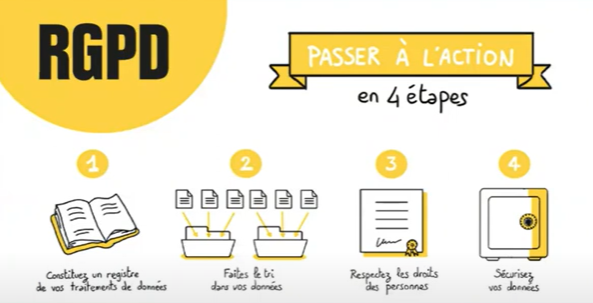 PrécisionsConstituer un registre de vos donnéesDonnées personnelles (prénom.nom, prenom.entreprise, prenom@entreprise, etc.) : nécessité d’avoir le consentement de la perosnne pour utiliser ses données (via un formulaire à cocher, un mail initial, etc.)Données entreprise : consentement non obligatoire seulement si c’est une adresse générique (accueil@entreprise, etc.)Quelles données récupérées ?A minima : NomPrénomAdresse mailPossibilité :Adresse postale (si envoi de commande)Date anniversaireTéléphoneDonnées ultra-sensibles :Numéro de sécurité socialeNuméro de carte d’identitéCasier judiciaireTendances de la newsletter (lisibilité, design, contenus)Attirer dès l’objet du mail : titre sympa, accrocheur, qui ressemble à une mail « classique »Attention aux mots qui font tomber le mail dans les SPAMS : acheter, augmenter les ventes, cadeau, coupon, etc.Dans le mailMettre un chapitrage (thèmes abordés) pour faciliter la lecture et permettre au destinataire de ne lire que ce qu’il l’intéresseÊtre proche du mail « classique » : alterner les phrases courtes et longuesFavoriser le mail court : lien vers article de blog (+ complet)Call-to-action : bouton cliquable qui requière une action de la part du destinatairePhrase concernant la RGPD + lien de désabonnementSi mail initial : proposer de s’abonner à la newsletterUtilisation du « tu » ou « vous » ?Dépend des secteurs d’activité, du feeling avec la personne ; le « tu » peut-être une marque de fabrique, instaurer une proximité dès le débutFréquence d’envoi ?Propre à chacun, dépend de plusieurs éléments :Prise de nouvelles informelles via un mailSe poser la question par rapport à son activité : en fonction des nouveautés, des saisons, de la nouvelle carte du restaurant, d’un retour sur le lieu de séjourEn fonction des évènements commerciaux ou non : Saint-Valentin, fête des mères/pères/grand-mère/grand-père, halloween  pour pousser des promotionsEx : si un producteur participe à un salon tous les ansEnvoi d’un mail 6 mois avant l’évènement pour rappeler au client qu’il y sera présent (rappeler les dates également)  peut permettre au destinataire de bloquer cette journée voire de prévoir son week-endEnvoi d’un mail à 3 mois pour rappelEnvoi d’un mail 1 semaine avant pour apporter des précisions : horaires de l’événement, emplacement, etc.Cas clientPenser aux messages de confirmations de la réservation/prise de commandePour rappeler les informations concernant l’activité/séjour : bonnes chaussures, serviettes comprises, conditions d’accès (âge, taille, dépôt de garantie, etc.)Pour faciliter l’expérience client : répondre aux questions (poubelles, tuto pour le wifi, etc.) – par mail ou via les plateformes de réservationsOutils de personnalisation des mailsSCRIBE : signature de mail avec photo, liens réseaux sociaux, adresse, téléphone cliquablePermet d’humaniser le mail, de mettre un visage sur la personne qu’on va rencontrer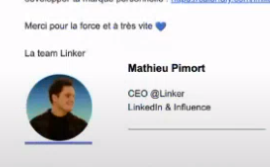 Checklist à suivre avant d’envoyer une newsletterBien connaitre sa cibleDéfinir ses objectifsTaille idéale d’une image : entre 500 et 600 pixelsRation images/textes doit être équilibréCall-to-actionS’assurer que les liens fonctionnent Autoriser le public à se désabonnerPuis-je automatiquement abonné un client/prospect à ma newsletter ? NONLes prérequis :Le client doit pouvoir cocher qu’il souhaite s’abonnerUne case précochée qui peut être décochéeUne case « ne plus recevoir de mail » Sinon, risque d’amende de 750 €/message envoyéAutres outils Captain verify (payant) Pour nettoyer la liste des emails : doublons, inactifs, invalide)Hubspot : Gestion de données de la segmentation (création de liste réduite pour un envoi particulier selon une thématique, un secteur géographique, etc.)SubstrackSorte de blog où on rédige des articles et dès qu’un nouvel article sort, un mail est envoyéCréation de podcast, postPossibilité de lire les articles soit sur le mail ou depuis la plateforme